        Min plan/ Individuell plan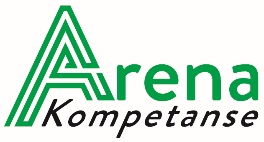 I TILTAKET AFT/KTPHandlingsplanen er et dokument som danner grunnlaget for opplæring og kvalifisering i tiltaket. Handlingsplanen må jevnlig evalueres og oppdateres. Kopi av handlingsplanen sendes saksbehandler ved NAV for godkjenning.Handlingsplanen er et dokument som danner grunnlaget for opplæring og kvalifisering i tiltaket. Handlingsplanen må jevnlig evalueres og oppdateres. Kopi av handlingsplanen sendes saksbehandler ved NAV for godkjenning.Handlingsplanen er et dokument som danner grunnlaget for opplæring og kvalifisering i tiltaket. Handlingsplanen må jevnlig evalueres og oppdateres. Kopi av handlingsplanen sendes saksbehandler ved NAV for godkjenning.Navn: Fødselsnummer:   Fødselsnummer:   Oppstart i tiltaket:Hovedansvarlig for oppfølging: Hovedansvarlig for oppfølging: Hvilken bistand ønskes av tiltaket og hva er det viktig å fokusere på:Hvilken bistand ønskes av tiltaket og hva er det viktig å fokusere på:Hvilken bistand ønskes av tiltaket og hva er det viktig å fokusere på:Nåværende situasjon: Nåværende situasjon: Nåværende situasjon: Hovedmål / eget ønske:  Hovedmål / eget ønske:  Hovedmål / eget ønske:  Hva er din livskvalitet; hva er viktig for deg:Hva er din livskvalitet; hva er viktig for deg:Hva er din livskvalitet; hva er viktig for deg:Delmål / eget ønske: 1. 2. 3.Delmål / eget ønske: 1. 2. 3.Gjøremål / metode: Hvordan nå de enkelte målene: 1.Ansvarlig:2.Ansvarlig:3.Ansvarlig:Ekstern oppfølging: (NAV, lege, fysioterapeut osv)Ekstern oppfølging: (NAV, lege, fysioterapeut osv)Ekstern oppfølging: (NAV, lege, fysioterapeut osv)Konsekvenser ved brudd på handlingsplan: Konsekvenser ved brudd på handlingsplan: Konsekvenser ved brudd på handlingsplan: Øvrige kommentarer:Øvrige kommentarer:Øvrige kommentarer:Frist for evaluering av planen: Frist for evaluering av planen: Frist for evaluering av planen: Sted/ dato:____________________________                          ________________________________                                    Jobbsøker                                                                  JobbveilederSted/ dato:____________________________                          ________________________________                                    Jobbsøker                                                                  JobbveilederSted/ dato:____________________________                          ________________________________                                    Jobbsøker                                                                  Jobbveileder